           ขอเชิญร่วมทอดผ้าป่าสามัคคี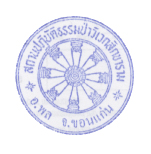 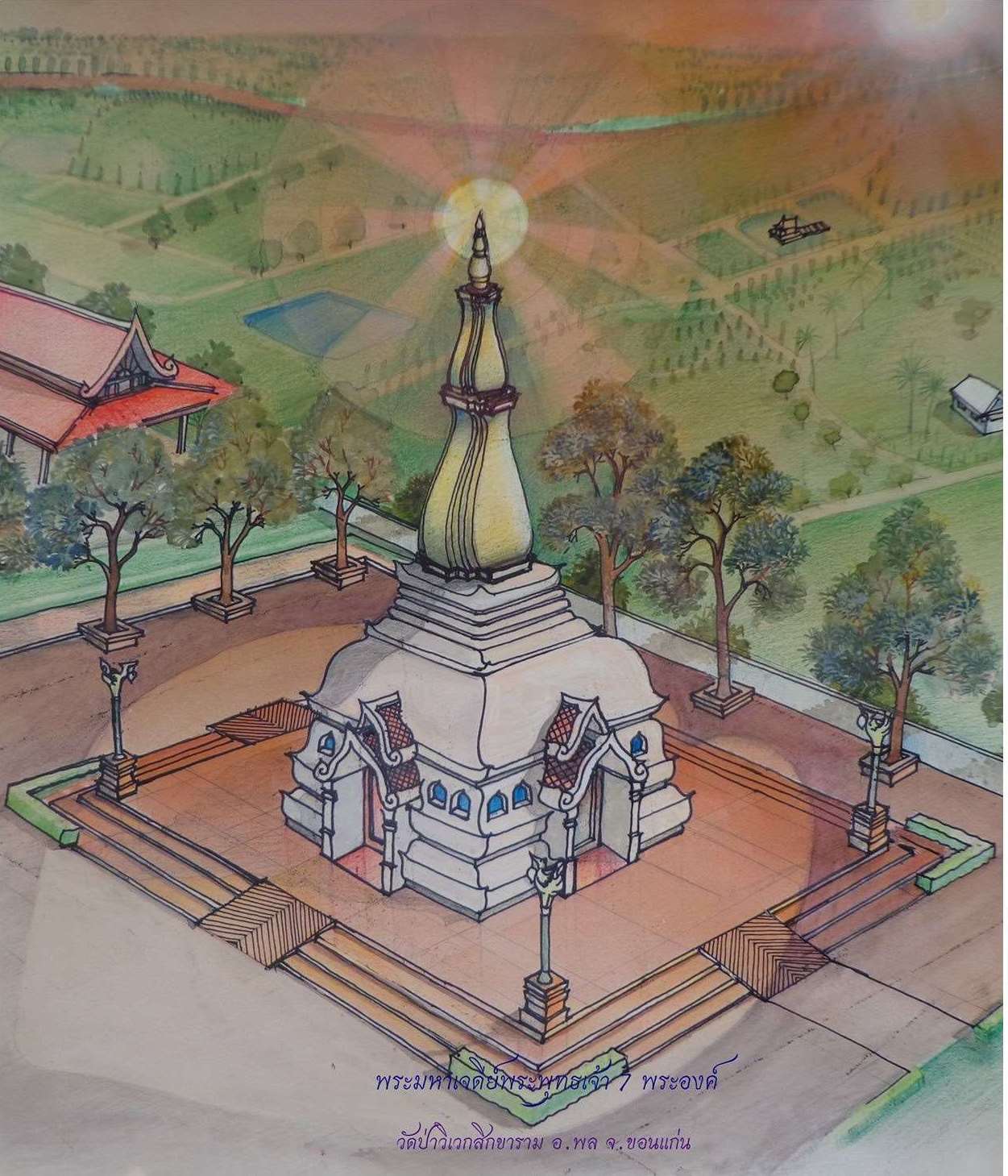   สร้างพระมหาเจดีย์พระพุทธเจ้า ๗ พระองค์ณ สถานปฏิบัติธรรมป่าวิเวกสิกขาราม  อำเภอพล  จังหวัดขอนแก่น	  วันอาทิตย์ที่ ๑๔ พฤษภาคม พ.ศ. ๒๕๖๐  เวลา ๑๑.๐๐ น.             ด้วยพระบรมสารีริกธาตุพระพุทธเจ้า ๗ พระองค์  รอยพระพุทธบาท พระอรหันตธาตุทั้งหลายในศาสนาของพระพุทธเจ้า ๗ พระองค์  ได้เสด็จมาประดิษฐานใต้แผ่นดินตำแหน่งที่จะสร้างพระมหาเจดีย์ครบทั้ง ๗ พระองค์แล้ว  วันที่ ๒๒ เมษายน ๒๕๖๐ ได้เริ่มก่อสร้างพระมหาเจดีย์ครอบตำแหน่งที่พระบรมสารีริกธาตุเสด็จมาประดิษฐาน  เพื่อเป็นสถานที่สักการะเจริญพระกรรมฐาน  ขออานุภาพพระรัตนตรัยช่วยส่งเสริมจิตตภาวนา  ซึ่งจะยังประโยชน์และความสุขแก่มนุษย์เทวดาพรหมทั้งหลาย    การได้เห็นพระมหาเจดีย์และมีจิตศรัทธาเลื่อมใสสักการะบูชา  ประพฤติปฏิบัติ  จัดว่าเป็นมงคลอย่างยิ่ง  ย่อมเป็นเหตุนำไปสู่มนุษยสมบัติ เทวสมบัติ นิพพานสมบัติ   จึงขอเชิญทุกท่านเป็นเจ้าภาพสร้างขออานุภาพสมเด็จพระพุทธเจ้าองค์ปฐมสิขีทศพลที่ ๑ พระพุทธเจ้าทุกพระองค์  พระปัจเจกพุทธเจ้าทุกพระองค์ พระรัตนตรัย และอำนาจบุญกุศลที่ได้ทำในครั้งนี้  ขอให้ท่านทั้งหลายมีความเจริญทั้งทางโลกและทางธรรม  พ้นจากกองทุกข์  เข้าถึงพระนิพพาน  ขอให้บ้านเมืองสงบ  ให้ประชาชนทั้งหลายมีจิตเป็นกุศล  อยู่ในศีลในธรรม  ให้เลิกปรามาสพระพุทธเจ้า  ให้มีจิตน้อมเข้ามารับฟังคำสอนของพระพุทธเจ้า  ให้มีสัมมาทิฏฐิ  ผู้ใดเห็นผิดก็ขอให้ละวางความเห็นลง  ให้พิจารณาเพื่อที่จะเห็นถูก  ให้เกิดความสามัคคีของคนในชาติ  ขออุทิศให้ผู้ที่มืดบอดอวิชชาครอบงำ.                                      คณะพุทธบริษัทสมเด็จพระพุทธเจ้าองค์ปฐมสิขีทศพลที่ ๑กำหนดการวันที่ ๑๐ พ.ค. - ๑๔ พ.ค. ๖๐  บวชเนกขัมมะชีพราหมณ์ ปฏิบัติธรรมเนื่องในโอกาสวันวิสาขบูชาวันที่ ๑๔ พ.ค. ๖๐ เวลา ๑๑.๐๐ น. ถวายภัตตาหารเพล  ถวายผ้าป่าสามัคคีสร้างพระมหาเจดีย์ฯ                                         กรวดน้ำอุทิศให้ญาติทุกภพทุกชาติ เปรต สัมภเวสี เทวดา พรหม ทั้ง๓โลก                  หมายเหตุ  ท่านที่ไม่สามารถมาร่วมงานได้   สามารถโอนปัจจัยเข้าบัญชี   1.พระวิชัย  ศิริผลหลาย  บัญชี ธ.ทหารไทย  สาขาเมืองพล  เลขที่ 337-2-24806-6 (ไม่เสียค่าโอน                                        กรณีโอน ธ.ทหารไทยด้วยกัน)2.พระวิชัย  ศิริผลหลาย   บัญชีออมทรัพย์  ธ.ไทยพาณิชย์  สาขาเมืองพล  เลขที่  792-213143-4  และกรุณาแจ้งให้ทราบด้วย   แม่ชีรุ่งโทร 08-4603-0946 หรือพระอาจารย์วิชัย 08-5808-2851